Publicado en Madrid el 28/12/2020 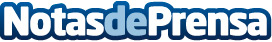 La pandemia empeora el nivel de idiomas en la empresa española, según HexagoneLas Pymes son las empresas más afectadas por el bajo nivel de idiomas. Las Pymes son las empresas más afectadas por el bajo nivel de idiomas. El 90% de las clases de formación canceladas durante el confinamiento no se han recuperado. 8 de cada 10 empresas no superaría un examen de nivel de idiomasDatos de contacto:Hexagone605065567Nota de prensa publicada en: https://www.notasdeprensa.es/la-pandemia-empeora-el-nivel-de-idiomas-en-la Categorias: Idiomas Marketing Recursos humanos http://www.notasdeprensa.es